NOTAS AL INFORME DE EVALUACION ESTABILIDAD PRESUPUESTARIA, Y LIMITE DEUDA EN FASE DE APROBACION DEL PRESUPUESTO.Las reglas fiscales (objetivo de estabilidad presupuestaria, deuda pública y regla de gasto) se reactivan para el ejercicio de 2024. Por tanto, debe evaluarse la estabilidad presupuestaria (capacidad/necesidad de financiación en términos de contabilidad nacional) y el nivel de deuda.Respecto a la Regla de Gasto, no es preceptivo el Informe de la Intervención Local en fase de elaboración del Presupuesto, ni su remisión al Ministerio de Hacienda, y solo se exige su remisión con motivo de la liquidación.El presente modelo de informe es orientativo y con él se pretende asistir a las Entidades locales de la provincia, debiéndose revisar y adaptar a las circunstancias y particularidades de cada Entidad.A) En este modelo se parte de que el Presupuesto General está integrado por el presupuesto único  de la Entidad pues el caso de la mayoría de los municipios de la provincia. Si  la Entidad tiene entes dependientes o vinculados, tener en cuenta la Guía para la comunicación de información del Presupuesto  que se publica anualmente (junto a la aplicación de captura del Presupuesto) en la Oficina Virtual para la Coordinación Financiera con las Entidades locales, y en concreto el punto 2.5 :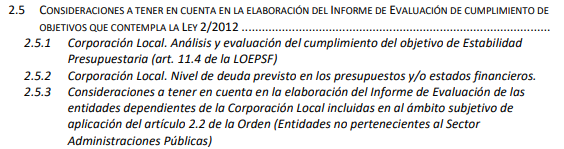 B) Respecto a los ajustes SEC , en este modelo se contemplan aquellos que se estiman más frecuentes. Por ello, para realizar otros ajustes SEC, se debe consultar: Manual de cálculo del déficit en contabilidad nacional adaptado a las Corporaciones Locales, publicado por la IGAE.C) En la pág. web del SAM, junto a este modelo de informe, existe un archivo Excel para efectuar los diferentes cálculos de ajustes Sec en estabilidad presupuestaria , y cálculo  de deuda.Las tablas que se incluyen en este modelo  para realizar dichos cálculos, no contienen formulas. Por ello, una vez cumplimentada la Excel, basta con seleccionar y copiar el correspondiente cálculo, y pegarlo en el informe.D) Se recuerda que una vez cumplimentado el modelo y antes de proceder a su impresión, se deben eliminar las notas sombreadas en gris, así como suprimir el logotipo de la Diputación. También eliminar estas notas aclaratorias cuando se haya confeccionado el informe INFORME ESTABILIDAD PRESUPUESTARIA Y LIMITE DEUDA CON MOTIVO DE LA APROBACION DEL PRESUPUESTO GENERAL PARA EL EJERCICIO  2024D/Dª.______________________________________________________ Secretario/a-Interventor/a o Interventor/a del Ayuntamiento de____________________ en cumplimiento del artículo 16 del Real Decreto 1463/2007, de 2 de noviembre, por el que se aprueba el reglamento de la Ley de Estabilidad Presupuestaria en su aplicación a las Entidades Locales, así como de lo dispuesto en la Ley Orgánica 2/2012, de 27 de abril, de Estabilidad Presupuestaria y Sostenibilidad Financiera , emite el siguiente informe que tiene por objeto verificar el cumplimiento de los de estabilidad presupuestaria y límite de deuda con motivo de la aprobación del Presupuesto  General del ejercicio 2024. (Nota: El artículo 16.2 del RLEP determina que  local elevará al Pleno un informe sobre el cumplimiento del objetivo de estabilidad de la propia entidad local y de sus organismos y entidades dependientes. El informe se emitirá con carácter independiente y se incorporará al previsto en el artículo 168.4 ,177.2 y 191.3 del TRLRHL- referidos a la aprobación, modificaciones y liquidación  del presupuesto general-)1.- NORMATIVA APLICABLE:Ley Orgánica 2/2012, de 27 de abril, de Estabilidad Presupuestaria y Sostenibilidad Financiera (LOEPSF)Real Decreto  1463/2007, de  2  de noviembre, por el que se aprueba el Reglamento de desarrollo de la Ley  18/2001, de  12  de diciembre, de Estabilidad Presupuestaria, en su aplicación a las entidades locales (RLEP)Real Decreto Legislativo  2/2004, de  5  de marzo, Texto Refundido de la Ley Reguladora de las Haciendas Locales (TRLRHL)Orden HAP/2105/2012, de 1 de octubre, por la que se desarrollan las obligaciones de suministro de información previstas en la Ley Orgánica 2/2012, de 27 de abril, de Estabilidad Presupuestaria y Sostenibilidad Financiera, modificada por la Orden HAP/2082/2014, de 7 de noviembre.Reglamento nº 549/2013, del Parlamento Europeo y del Consejo, de 21 de mayo (DOCE. 26-06-2013), que aprueba el SEC 2010.Manual de cálculo del déficit en contabilidad nacional adaptado a las Corporaciones Locales, publicado por la IGAE.	Las Reglas Fiscales (Estabilidad Presupuestaria, Regla de Gasto y Deuda Pública) han estado suspendidas durante cuatro años, concretamente, durante los ejercicios 2020, 2021, 2022 y 2023 por aplicación de la cláusula general de salvaguarda del Pacto de Estabilidad y Crecimiento, según decisión de la Comisión Europea motivada en la concurrencia de circunstancias excepcionales que lo justificaban (Pandemia Covid-19 y Guerra de Ucrania). Otros tantos acuerdos del Congreso de los Diputados han extrapolado esta medida a nivel nacional ante la constatación de que España estaba sufriendo una situación de emergencia extraordinaria que se ajustaba a lo dispuesto en el artículo 135.4 de la Constitución y el en artículo 11.3 de la Ley Orgánica 2/2012, de 27 de abril, de Estabilidad Presupuestaria y Sostenibilidad Financiera (LOEPSF), lo que para las Entidades Locales se ha traducido en que durante el período 2020-2023 las Entidades Locales no han estado obligadas a cumplir con los objetivos de estabilidad presupuestaria, deuda pública y regla de gasto.	Esta situación cambia para el año 2024 puesto que, según se ha anunciado desde diversas instancias comunitarias y estatales, la suspensión llega a su fin y las tres reglas fiscales cobrarán nuevamente vigencia. En consonancia con estos anuncios, el 12 de diciembre de 2023, el Consejo de Ministros ha adoptado un Acuerdo mediante el que se cuantifican los objetivos de estabilidad presupuestaria y deuda pública para las Entidades Locales en los términos que se detallan seguidamente:	El tercero de los objetivos –la Regla de Gasto-  aún tendrá que esperar para su concreción a la resolución que se adopte por el legislativo español. 	Por tanto, en el ejercicio 2024, a causa de la reactivación de las reglas fiscales en esta fase de aprobación del presupuesto:Deben evaluarse el objetivo de estabilidad presupuestaria (capacidad/necesidad de financiación en términos de contabilidad nacional) y el nivel de deuda.Respecto a la Regla de Gasto, en esta fase no es obligatoria ni su valoración por la Intervención Local ni su remisión al Ministerio de Hacienda y Función Pública; ambas obligaciones, por el contrario, sí que deberán cumplirse con motivo de la Liquidación. Esta exención es consecuencia de la modificación de la Orden HAP/2105/2012, de 1 de octubre, por la que se desarrollan las obligaciones de suministro de información previstas en la LOEPSF, mediante la Orden HAP/2082/2014, de 7 de noviembre y, concretamente, de la reforma de los artículos 15.3 c) y 16.4.2.- AMBITO SUBJETIVO. PERÍMETRO DE CONSOLIDACIÓNEl ámbito subjetivo del presente informe alcanza a:Ayuntamiento de___________________ (art 2.1.c.  LOEPSF)3.- EVALUACIÓN DE LA  ESTABILIDAD PRESUPUESTARIA 	El artículo 11.4 LOEPSF dispone que “Las Corporaciones Locales deberán mantener una posición de equilibrio o superávit presupuestario”.	 Para las Corporaciones Locales (artículo 2.1 de la LOEPSF), se cumple la estabilidad presupuestaria, si el conjunto de los presupuestos y estados financieros iniciales de las entidades clasificadas como administraciones públicas que integran la Corporación Local, presenta equilibrio o superávit, en términos de capacidad de financiación, de acuerdo con la definición contenida en el Sistema Europeo de Cuentas.	En la elaboración del Presupuesto, el cálculo de la capacidad o necesidad de financiación para Entidades sometidas a Presupuesto Limitativo/Contabilidad Pública, se obtiene por la diferencia entre los importes presupuestados en los capítulos 1 a 7 de los estados de ingresos y los capítulos 1 a 7 del estado de gastos, y mediante los oportunos ajustes de contabilidad nacional. Debido a la diferencia de criterios entre el Sistema Europeo de Cuentas Nacionales y Regionales (SEC-10) y la contabilidad presupuestaria, es preciso realizar una serie de ajustes, siguiendo el “Manual de cálculo del déficit  en contabilidad nacional adaptado a las Corporaciones Locales” elaborado por la IGAE. 	A continuación se relacionan los ajustes efectuados y los correlativos resultados sobre la capacidad o necesidad de financiación.AJUSTES SEC (NOTA: En este modelo nos limitamos a los más frecuentes. Para realizar otros ajustes consultar Manual de Cálculo del déficit en Contabilidad Nacional adaptado a las Corporaciones Locales, elaborado por la I.G.A.E)En el Estado de Ingresos:● Ajuste por recaudación ingresos Cap.1, 2 y 3.	El criterio en contabilidad nacional para la imputación de los ingresos fiscales y asimilados, es el de caja (ingresos recaudados durante el ejercicio, tanto de ejercicio corriente como de cerrados) 	Mientras que en Presupuesto rige el criterio de devengo, estos ingresos se computan en el momento en que se reconoce el derecho, que puede ser previo o simultaneo al cobro.	El ajuste correspondiente vendrá determinado por la diferencia entre las previsiones iniciales de los citados capítulos y la estimación de recaudación total de dichos ingresos (recaudación tanto de presupuesto corriente como de presupuestos cerrados).	Para ello obtendremos los porcentajes de recaudación (tomando la media de las tres últimas liquidaciones- de no disponer de la liquidación de 2023, se realizará una estimación-) comparando los derechos recaudados (corrientes y cerrados) con las previsiones iniciales. Aplicando esos porcentajes de recaudación a las previsiones iniciales del presupuesto 2024 se realizan los siguientes ajustes: (Utilizar la hoja Excel de Ajustes Estabilidad y copiar la tabla  "AJUSTE RECAUDACIÓN INGRESOS CAPITULOS  1 a  3")● Ajustes por la devolución Liquidación negativa PIE. (Cap.4)	Ajustes positivos por los importes a reintegrar en el 2024 en concepto de devolución de las liquidaciones negativas por la Participación en los Tributos del Estado correspondientes a los ejercicios________  , (Este ajuste sólo procede cuando se haya presupuestado el importe a ingresar de la PIE 2024 por su importe neto)(Utilizar la hoja Excel de Ajustes Estabilidad y copiar la tabla  "AJUSTE POR LA DEVOLUCIÓN LIQUIDACION NEGATIVA PIE ")En el estado de Gastos:● Ajuste por grado de ejecución del gasto. (Este ajuste sólo es aplicable en fase de aprobación de presupuesto)	En las Corporaciones Locales la ejecución presupuestaria final suele presentar desviaciones respecto de los créditos iniciales del presupuesto. Este ajuste reducirá los empleos (gastos) no financieros en aquellos créditos que por sus características o por su naturaleza se consideren de imposible ejecución en el ejercicio presupuestario. Y los aumentará en aquellos créditos cuya ejecución vaya a superar el importe de los previstos inicialmente. Este ajuste se estimará por cada Entidad Local en función de la experiencia acumulada de años anteriores sobre las diferencias entre las previsiones presupuestarias y la ejecución real. 	Para realizar este ajuste se procede a comparar las previsiones iniciales con las obligaciones reconocidas de los tres últimos ejercicios, eliminando los valores atípicos. Aplicando el porcentaje estimado del grado de ejecución, al importe de los créditos no financieros (Cap. 1 a 7) del presupuesto de gastos. En el caso del Capítulo 3, se excluyen los intereses de deuda, únicamente se incluirán los créditos de emisión, formalización, modificación y cancelación de préstamos, deudas y otras operaciones financieras, así como los créditos por ejecución de avales, Subconceptos (301, 311, 321, 331 y 357).(Utilizar la hoja Excel de Ajustes Estabilidad y copiar la tabla "AJUSTE GRADO DE EJECUCION DEL GASTO")● Ajuste por intereses devengados y no vencidos de préstamos (Cap.3)	(Nota: Por aplicación del principio de importancia relativa, este ajuste puede que no se considere necesario realizar si es de escasa entidad- los ajustes se compensarían entre si- y por tanto de escasa incidencia en la estabilidad)	En contabilidad nacional se contabilizan por el criterio de devengo  y en contabilidad presupuestaria se reconoce la obligación con el vencimiento.Procede un ajuste negativo por los intereses devengados en el ejercicio n-1 y con vencimiento en el ejercicio n, y un ajuste positivo por los intereses devengados en el ejercicio n y con vencimiento en el ejercicio n+1. (Utilizar la hoja Excel de Ajustes Estabilidad y copiar la tabla "AJUSTE POR INTERESES Cap.3")● Ajuste por Gastos realizados en el ejercicio pendientes de aplicar al presupuesto	La aplicación del principio de devengo del Sistema Europeo de Cuentas implica la imputación de cualquier gasto efectivamente realizado con independencia del momento en que se decida su imputación presupuestaria. 	Si el saldo final de la cuenta 413 “Acreedores por operaciones devengadas" es mayor (menor) al inicial se efectuará un ajuste como mayor (menor) gasto no financiero, aumentando (disminuyendo) el déficit no financiero.	Se trata de  un ajuste que se ha llevado a cabo siempre en fase de liquidación.	Este ajuste en términos de presupuestación debería recoger la previsión de saldo entre el gasto que no se pueda aplicar a presupuesto durante 2024 y el gasto que se imputará a 2024 procedente de 2023 o ejercicios anteriores.	En su caso deberá considerarse el saldo de la cuenta 555 por pagos pendientes de aplicación .( sólo se recogerán los pagos que no se han reflejado en la cuenta 413)  (Este Ajuste que aparecerá reflejado en el apartado  “Otros” en la EP)(Utilizar la hoja Excel de Ajustes Estabilidad y copiar la tabla "AJUSTE POR GASTOS PENDIENTES DE APLICAR A PRESUPUESTO")En Ingresos: los ajustes positivos del Presupuesto de Ingresos aumentan la capacidad de financiación y los ajustes negativos disminuyen la capacidad de financiación. En Gastos: los ajustes positivos del Presupuesto de Gastos disminuyen la capacidad de financiación y los ajustes negativos aumentan la capacidad de financiación.CÁLCULO DE LA CAPACIDAD / NECESIDAD DE FINANCIACIÓN DEL PRESUPUESTO GENERAL DEL AYUNTAMIENTO PARA 2024.(Utilizar la hoja Excel ESTABILIDAD PRESUPUESTARIA, y copiar la tabla)(1) Si se incluye este ajuste, en "Observaciones", se hará una breve explicación del contenido de este ajuste.(2) Ajuste por inversiones realizadas por una entidad no integrada en la Corporación Local para la entidad local.(3) Ajuste por inversiones realizadas por la entidad para una entidad no perteneciente a la Corporación Local.CONCLUSIÓN: De los datos que anteceden el Presupuesto General del ejercicio 2024 presenta CAPACIDAD DE FINANCIACIÓN/ NECESIDAD DE FINANCIACIÓN (eliminar lo que no proceda) 4.- INFORME DEL NIVEL DE DEUDA VIVA	Para la Administración local resultan de aplicación los límites legales tradicionales del artículo 53 del TRLRHL para la concertación de nuevas operaciones de endeudamiento, que lo fija en el 110% de los ingresos corrientes liquidados, considerando lo dispuesto en la Disposición Final Trigésimo primera de la LPGE para 2013. 	De los datos e información complementaria del Presupuesto General se obtiene el nivel de deuda viva que existirá al final del ejercicio 2024 en relación con los ingresos corrientes liquidados de la ultima liquidación del ejercicio____ :(Utilizar la hoja Excel NIVEL DEUDA  y copiar la tabla )(1) En las deudas con las Administraciones Públicas únicamente se incluirán los préstamos con el Fondo de Financiación a Entidades Locales, que incluye el Fondo de Impulso Económico, el Fondo de Ordenación y el Fondo en liquidación para la financiación de los Pagos a Proveedores de EELL, en este último tanto si se han instrumentado través de una operación de endeudamiento, como a través de la participación en los tributos del Estado (PTE). CONCLUSIÓN: El nivel de deuda viva a 31 de diciembre de 2024 supera/ no supera (eliminar lo que no procede) el 110% de los ingresos corrientes, límite previsto en el artículo 53 TRLRHL.En _______________a____ de_____________20__EL/LA SECRETARIO/A-INTERVENTOR/A o EL/LA INTERVENTOR/AFdo.: ____________________________________Objetivos202420252026Estabilidad Presupuestaria0,00,00,0Deuda Pública1,4%1,3%1,3%EJERCICIO 2021Previsiones inicialesRecaudaciónRecaudaciónRecaudación %    recaudaciónajuste %EJERCICIO 2021Previsiones inicialesPto. corrientePto. CerradosRecaudación total %    recaudaciónajuste %EJERCICIO 2021Previsiones inicialesPto. corrientePto. CerradosRecaudación total %    recaudaciónajuste %Cap. 10,000,00%0,00%Cap. 20,000,00%0,00%Cap. 30,000,00%0,00%EJERCICIO 2022Previsiones inicialesRecaudaciónRecaudaciónRecaudación %    recaudaciónajuste %EJERCICIO 2022Previsiones inicialesPto. corrientePto. CerradosRecaudación total %    recaudaciónajuste %EJERCICIO 2022Previsiones inicialesPto. corrientePto. CerradosRecaudación total %    recaudaciónajuste %Cap. 10,000,00%0,00%Cap. 20,000,00%0,00%Cap. 30,000,00%0,00%EJERCICIO 2023Previsiones inicialesRecaudaciónRecaudaciónRecaudación%    recaudaciónajuste %EJERCICIO 2023Previsiones inicialesPto. corrientePto. CerradosRecaudación total%    recaudaciónajuste %EJERCICIO 2023Previsiones inicialesPto. corrientePto. CerradosRecaudación total%    recaudaciónajuste %Cap. 10,000,00%0,00%Cap. 20,000,00%0,00%Cap. 30,000,00%0,00%APLICACION A EJERCICIO 2024 AJUSTE RECAUDACIÓN CAPÍTULOS  1 A 3APLICACION A EJERCICIO 2024 AJUSTE RECAUDACIÓN CAPÍTULOS  1 A 3APLICACION A EJERCICIO 2024 AJUSTE RECAUDACIÓN CAPÍTULOS  1 A 3APLICACION A EJERCICIO 2024 AJUSTE RECAUDACIÓN CAPÍTULOS  1 A 3APLICACION A EJERCICIO 2024 AJUSTE RECAUDACIÓN CAPÍTULOS  1 A 3APLICACION A EJERCICIO 2024 AJUSTE RECAUDACIÓN CAPÍTULOS  1 A 3APLICACION A EJERCICIO 2024 AJUSTE RECAUDACIÓN CAPÍTULOS  1 A 3CAPITULOMedia ajuste % recaudaciónMedia ajuste % recaudaciónPrevisiones 2024Previsiones 2024AjusteAjusteCap. 10,000%0,000,000,00Cap. 20,000%0,000,000,00Cap.30,000%0,000,000,00Ajuste Devolución liquidación PIE 2008 Ajuste Devolución liquidación PIE 2009 Ajuste Devolución liquidación PIE ejercicios distintos a 2008 y 2009Ejercicio 2021Créditos inicialesObligaciones reconocidas% Grado de ejecuciónEjercicio 2021Créditos inicialesObligaciones reconocidas% Grado de ejecuciónCap. 1 a 70,00%Ejercicio 2022Créditos inicialesObligaciones reconocidas% Grado de ejecuciónEjercicio 2022Créditos inicialesObligaciones reconocidas% Grado de ejecuciónCap. 1 a 70,00%Ejercicio 2023Créditos inicialesObligaciones reconocidas% Grado de ejecuciónEjercicio 2023Créditos inicialesObligaciones reconocidas% Grado de ejecuciónCap. 1 a 70,00%APLICACIÓN A EJERCICIO 2024  AJUSTE GRADO EJECUCIÓNAPLICACIÓN A EJERCICIO 2024  AJUSTE GRADO EJECUCIÓNAPLICACIÓN A EJERCICIO 2024  AJUSTE GRADO EJECUCIÓNAPLICACIÓN A EJERCICIO 2024  AJUSTE GRADO EJECUCIÓNEjercicio 2024Créditos iniciales% Media ajustesAjusteEjercicio 2024Créditos iniciales% Media ajustesAjusteCap. 1 a 70,000,000%0,00  Intereses devengados en 2023                                                                                          con vencimiento en 2024  Intereses devengados en 2023                                                                                          con vencimiento en 2024  Intereses devengados en 2024                                                                                       con vencimiento en 2025  Intereses devengados en 2024                                                                                       con vencimiento en 2025Ajuste  Intereses devengados en 2023                                                                                          con vencimiento en 2024  Intereses devengados en 2023                                                                                          con vencimiento en 2024  Intereses devengados en 2024                                                                                       con vencimiento en 2025  Intereses devengados en 2024                                                                                       con vencimiento en 2025Ajuste0,00Saldo a 1 de enero de 2024Estimación de saldo a 31 de diciembre de 2024Diferencia saldo 2024  AjusteSaldo a 1 de enero de 2024Estimación de saldo a 31 de diciembre de 2024Diferencia saldo 2024  AjusteCuenta 413 (Acreedores por operaciones devengadas)Cuenta 413 (Acreedores por operaciones devengadas)0,00Cuenta 555 (Pagos pendientes de aplicación)Cuenta 555 (Pagos pendientes de aplicación)0,00PRESUPUESTO 2024a) Suma de los Capítulos  1 a 7 de Ingresos0,00b) Suma de los Capítulos  1 a 7 de Gastos0,00c) Total capacidad/necesidad de financiación antes de ajustes (a-b)0,00AJUSTES Ajuste por recaudación ingresos Capítulo 10,00Ajuste por recaudación ingresos Capítulo 20,00Ajuste por recaudación ingresos Capítulo 30,00(+) Ajuste por liquidación PTE - 20080,00(+) Ajuste por liquidación PTE - 20090,00(+/-) Ajustes por liquidación PTE ejercicios distintos  a 2008 y 20090,00Intereses0,00Diferencias de cambio(+/-) Ajuste por grado de ejecución del gasto0,00Inversiones realizadas por Cuenta Corporación Local (2)Ingresos por Ventas de Acciones (privatizaciones)Dividendos y Participación en beneficiosIngresos obtenidos del presupuesto de la Unión EuropeaOperaciones de permuta financiera (SWAPS)Operaciones de reintegro y ejecución de avalesAportaciones de CapitalAsunción y cancelación de deudasGastos realizados en el ejercicio pendientes de aplicar a presupuesto (cuenta 413 según Orden HAC/1364/2018)0,00Adquisiciones con pago aplazadoArrendamiento financieroContratos de asociación publico privada (APP's)Inversiones realizadas por cuenta de otra Administración Publica (3)PréstamosDevoluciones de ingresos pendientes de aplicar a presupuestoConsolidación de transferencia con otras Administraciones PublicasOtros (1)0,00d) Total ajustes al Presupuesto0,00e) Capacidad/Necesidad de financiación (c +/-d)0,00En porcetaje sobre ingresos no financieros ( e/a)#¡DIV/0!CAPACIDAD DE FINANCIACIONCAPACIDAD DE FINANCIACIONA) NIVEL DEUDA PREVISTA A 31-12-2024A) NIVEL DEUDA PREVISTA A 31-12-2024A) NIVEL DEUDA PREVISTA A 31-12-2024Deuda a corto plazo (operaciones de tesorería  )(importe dispuesto pendiente de amortizar según Reglamento 479/2009 del Consejo de Europa)Deuda a corto plazo (operaciones de tesorería  )(importe dispuesto pendiente de amortizar según Reglamento 479/2009 del Consejo de Europa)ConfirmingConfirmingEmisiones de deuda a corto plazoEmisiones de deuda a corto plazoOperaciones de crédito a largo plazo (importe dispuesto pendiente de amortizar según Reglamento 479/2009 del Consejo de Europa)Operaciones de crédito a largo plazo (importe dispuesto pendiente de amortizar según Reglamento 479/2009 del Consejo de Europa)0,00Operaciones con entidades de crédito residentesOperaciones con entidades de crédito no residentesDeuda con el FFEL (1)Operaciones con Institutos Autonómicos de Finanzas no clasificados como AAPPOtras operaciones de créditoEmisiones de deuda a largo plazoEmisiones de deuda a largo plazoArrendamiento financieroArrendamiento financieroAsociaciones público-privadasAsociaciones público-privadasFactoring sin recursosFactoring sin recursosReestructuracion de deuda comercialReestructuracion de deuda comercialOtras operaciones de deudaOtras operaciones de deudaTotal Deuda viva PDETotal Deuda viva PDE0,00Endeudamiento a efectos de la aplicación del régimen de autorización recogido en el artículo 53 TRLRHL y DF 31ª LPGE 2013Endeudamiento a efectos de la aplicación del régimen de autorización recogido en el artículo 53 TRLRHL y DF 31ª LPGE 2013TOTAL DEUDA PDE (1)TOTAL DEUDA PDE (1)0,00RIESGO DEDUCIDO DE AVALES  (2)RIESGO DEDUCIDO DE AVALES  (2)0,00Capital vivo de las operaciones avaladas a entidades dependientes clasificadas como SNFCapital vivo de las operaciones avaladas a entidades dependientes sin clasificarCapital vivo de las operaciones avaladas a otras entidades no dependientesOPERACIONES DE CRÉDITO FORMALIZADAS Y NO DISPUESTAS (3)OPERACIONES DE CRÉDITO FORMALIZADAS Y NO DISPUESTAS (3)0,00A corto plazoA largo plazo OPERACIONES DE CRÉDITO CON ADMINISTRACIONES PUBLICAS (4) OPERACIONES DE CRÉDITO CON ADMINISTRACIONES PUBLICAS (4)0,00Con la Administración General del Estado   Con la Comunidad Autónoma Con la Diputación Provincial u otras EELL Con otras Administraciones PublicasOtras deudas (5)Otras deudas (5)CAPITAL VIVO A EFECTOS DEL ART.53 TRLRHL Y LA DF 31 LPGE 2013 (1+2+3+4+5)CAPITAL VIVO A EFECTOS DEL ART.53 TRLRHL Y LA DF 31 LPGE 2013 (1+2+3+4+5)0,00B) INGRESOS CORRIENTES LIQUIDADOS ULTIMA LIQUIDACION EJERCICIO 20___B) INGRESOS CORRIENTES LIQUIDADOS ULTIMA LIQUIDACION EJERCICIO 20___B) INGRESOS CORRIENTES LIQUIDADOS ULTIMA LIQUIDACION EJERCICIO 20___    a) Derechos netos liquidados en el último ejercicio por operaciones corriente (Cap. I a V)    a) Derechos netos liquidados en el último ejercicio por operaciones corriente (Cap. I a V)    b) -Derechos liquidados  de los  capítulos I a V  afectados a operaciones de capital y cualesquiera otros ingresos extraordinarios aplicados a dichos capítulos que, por su afectación legal y/o carácter no recurrente no tienen la consideración de ingresos ordinarios.    b) -Derechos liquidados  de los  capítulos I a V  afectados a operaciones de capital y cualesquiera otros ingresos extraordinarios aplicados a dichos capítulos que, por su afectación legal y/o carácter no recurrente no tienen la consideración de ingresos ordinarios.TOTAL INGRESOS AJUSTADOS (a-b)TOTAL INGRESOS AJUSTADOS (a-b)0,00C) PORCENTAJE DEUDA/INGRESOS CORRIENTESC) PORCENTAJE DEUDA/INGRESOS CORRIENTES#¡DIV/0!